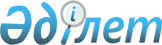 О внесении изменений в Решение Комиссии Таможенного союза от 9 декабря 2011 г. № 875Решение Коллегии Евразийской экономической комиссии от 3 февраля 2015 года № 9

      В соответствии с пунктом 4 Протокола о техническом регулировании в рамках Евразийского экономического союза (приложение № 9 к Договору о Евразийском экономическом союзе от 29 мая 2014 года) Коллегия Евразийской экономической комиссии решила:



      1. Внести в Решение Комиссии Таможенного союза от 9 декабря 2011 г. № 875 «О принятии технического регламента Таможенного союза «О безопасности аппаратов, работающих на газообразном топливе» изменения согласно приложению. 



      2. Настоящее Решение вступает в силу по истечении 

30 календарных дней с даты его официального опубликования.      Председатель Коллегии

      Евразийской экономической комиссии         В. Христенко

ПРИЛОЖЕНИЕ              к Решению Коллегии          

Евразийской экономической комиссии  

от 3 февраля 2015 г. № 9         

ИЗМЕНЕНИЯ,

вносимые в Решение Комиссии Таможенного союза 

от 9 декабря 2011 г. № 875

      1. Перечень стандартов, в результате применения которых на добровольной основе обеспечивается соблюдение требований технического регламента Таможенного союза «О безопасности аппаратов, работающих на газообразном топливе» (ТР ТС 016/2011), утвержденный указанным Решением, изложить в следующей редакции:

«УТВЕРЖДЕН              Решением Комиссии           

Таможенного союза           

от 9 декабря 2011 г. № 875      

(в редакции Решения Коллегии      

Евразийской экономической комиссии  

от 3 февраля 2015 г. № 9)                                    ПЕРЕЧЕНЬ 

   стандартов, в результате применения которых на добровольной

      основе обеспечивается соблюдение требований технического

       регламента Таможенного союза «О безопасности аппаратов,

        работающих на газообразном топливе» (ТР ТС 016/2011)

      2. Перечень стандартов, содержащих правила и методы исследований (испытаний) и измерений, в том числе правила отбора образцов, необходимые для применения и исполнения требований технического регламента Таможенного союза «О безопасности аппаратов, работающих на газообразном топливе» (ТР ТС 016/2011) и осуществления оценки (подтверждения) соответствия продукции, утвержденный указанным Решением, изложить в следующей редакции: 

«УТВЕРЖДЕН             Решением Комиссии         

Таможенного союза         

от 9 декабря 2011 г. № 875     

(в редакции Решения Коллегии     

Евразийской экономической комиссии  

от 3 февраля 2015 г. № 9)       

                          ПЕРЕЧЕНЬ 

             стандартов, содержащих правила и методы 

    исследований (испытаний) и измерений, в том числе правила

    отбора образцов, необходимые для применения и исполнения

      требований технического регламента Таможенного союза

      «О безопасности аппаратов, работающих на газообразном

          топливе» (ТР ТС 016/2011) и осуществления оценки

             (подтверждения) соответствия продукции
					© 2012. РГП на ПХВ «Институт законодательства и правовой информации Республики Казахстан» Министерства юстиции Республики Казахстан
				№ п/пЭлементы технического регламента Таможенного союзаОбозначение стандартаНаименование стандартаПримечание12345I. Газоиспользующее оборудование, предназначенное для приготовления пищи, отопления и горячего водоснабжения I. Газоиспользующее оборудование, предназначенное для приготовления пищи, отопления и горячего водоснабжения I. Газоиспользующее оборудование, предназначенное для приготовления пищи, отопления и горячего водоснабжения I. Газоиспользующее оборудование, предназначенное для приготовления пищи, отопления и горячего водоснабжения I. Газоиспользующее оборудование, предназначенное для приготовления пищи, отопления и горячего водоснабжения 1. Аппараты отопительные газовые бытовые (аппараты отопительные и комбинированные с водяным контуром, конвекторы, камины, воздухонагреватели, кондиционеры со встроенными газовыми воздухонагревателями)1. Аппараты отопительные газовые бытовые (аппараты отопительные и комбинированные с водяным контуром, конвекторы, камины, воздухонагреватели, кондиционеры со встроенными газовыми воздухонагревателями)1. Аппараты отопительные газовые бытовые (аппараты отопительные и комбинированные с водяным контуром, конвекторы, камины, воздухонагреватели, кондиционеры со встроенными газовыми воздухонагревателями)1. Аппараты отопительные газовые бытовые (аппараты отопительные и комбинированные с водяным контуром, конвекторы, камины, воздухонагреватели, кондиционеры со встроенными газовыми воздухонагревателями)1. Аппараты отопительные газовые бытовые (аппараты отопительные и комбинированные с водяным контуром, конвекторы, камины, воздухонагреватели, кондиционеры со встроенными газовыми воздухонагревателями)1.статьи 4, 5, 7 и 8, приложения 2 и 3разделы 2 – 4 

ГОСТ ЕN 613-2010Нагреватели газовые автономные конвективные2.статьи 4, 5, 7 и 8, приложения 2 и 3разделы 1, 2 и 5

ГОСТ 20219-74 Аппараты отопительные газовые бытовые с водяным контуром. Технические условия3.статьи 4, 5, 7 и 8, приложения 2 и 3разделы 1, 2 и 5

ГОСТ 20219-93Аппараты отопительные газовые бытовые с водяным контуром. Технические условия4.статьи 4, 5, 7 и 8, приложения 2 и 3разделы 5 и 7

ГОСТ 32441-2013

(EN 461:1999)Аппараты отопительные бездымоходные небытового назначения для сжиженных углеводородных газов тепловой мощностью 

не более 10 кВт5.статьи 4, 5, 7 и 8, приложения 2 и 3разделы 4 – 6 и 8

ГОСТ 32447-2013 Конвекторы газовые отопительные автономные со встроенным вспомогательным вентилятором горелок6.статьи 4, 5, 7 и 8, приложения 2 и 3разделы 5, 6 и 8

ГОСТ 32451-2013 Аппараты газовые отопительные автономные с открытой фронтальной поверхностью7.статьи 4, 5, 7 и 8, приложения 2 и 3разделы 4, 5 и 7

СТБ EN 778-2009Воздухонагреватели газовые с принудительной конвекцией для обогрева помещений бытового назначения с номинальной тепловой мощностью не более 70 кВт без вентилятора для подачи воздуха в зону горения и/или отвода продуктов сгорания8.статьи 4, 5, 7 и 8, приложения 2 и 3разделы 4, 5 и 7

СТБ EN 1319-2009 Воздухонагреватели газовые с принудительной конвекцией для обогрева помещений бытового назначения с номинальной тепловой мощностью не более 70 кВт с вентилятором9.статьи 4, 5, 7 и 8, приложения 2 и 3разделы 2 – 4

ГОСТ Р 51377-99Конвекторы отопительные газовые бытовые. Требования безопасности

и методы испытаний10.статьи 4, 5, 7 и 8, приложения 2 и 3разделы 4, 5 и 7 ГОСТ Р 53635-2009 

(ЕН 778:1998)Газовые воздухонагреватели 

с принудительной конвекцией для отопления (обогрева) помещений теплопроизводительностью до 100 кВт. Общие технические требования 

и методы испытаний11.статьи 4, 5, 7 и 8, приложения 2 и 3разделы 4, 5 и 7

ГОСТ Р 54819-2011

(ЕН 449:2002)Аппараты, отопительные бытовые, не подключаемые к дымоходу, для работы 

на сжиженных углеводородных газах12.статьи 4, 5, 7 и 8, приложения 2 и 3разделы 4 – 6 и 8

ГОСТ Р 54822-2011

(ЕН 1319:2009)Воздухонагреватели газовые бытовые отопительные с принудительной конвекцией 

и вспомогательным вентилятором горелок

с номинальной тепловой мощностью не более 

70 кВт. Общие технические требования и методы испытаний2. Приборы газовые бытовые для приготовления и подогрева

пищи (плиты, панели варочные, шкафы духовые, грили, электроплиты,

имеющие не менее одной газовой горелки)2. Приборы газовые бытовые для приготовления и подогрева

пищи (плиты, панели варочные, шкафы духовые, грили, электроплиты,

имеющие не менее одной газовой горелки)2. Приборы газовые бытовые для приготовления и подогрева

пищи (плиты, панели варочные, шкафы духовые, грили, электроплиты,

имеющие не менее одной газовой горелки)2. Приборы газовые бытовые для приготовления и подогрева

пищи (плиты, панели варочные, шкафы духовые, грили, электроплиты,

имеющие не менее одной газовой горелки)2. Приборы газовые бытовые для приготовления и подогрева

пищи (плиты, панели варочные, шкафы духовые, грили, электроплиты,

имеющие не менее одной газовой горелки)13.статьи 4, 5, 7 и 8, приложения 2 и 3раздел 4

СТБ ЕН 30-1-2-2004 Приборы газовые бытовые для приготовления пищи. Часть 1-2. Безопасность приборов с принудительной циркуляцией воздуха в духовке и/или гриле14.статьи 4, 5, 7 и 8, приложения 2 и 3раздел 4

СТБ ЕН 30-2-2-2006 Приборы газовые бытовые для приготовления пищи. Часть 2-2. Рациональное использование энергии. Приборы с принудительной циркуляцией воздуха в духовках и/или грилях15.статьи 4, 5, 7 и 8, приложения 2 и 3разделы 4 – 6 и 8

ГОСТ Р 50696-2006Приборы газовые бытовые для приготовления пищи. Общие технические требования и методы испытаний16.статьи 4, 5, 7 и 8, приложения 2 и 3раздел 4

ГОСТ Р 54450-2011

(ЕН 30-2-1:1998)Приборы газовые бытовые для приготовления пищи. Часть 2-1. Рациональное использование энергии. Общие положения17.статьи 4, 5, 7 и 8, приложения 2 и 3раздел 4

ГОСТ Р 54451-2011 (ЕН 30-2-2:1999)Приборы газовые бытовые для приготовления пищи. Часть 2-2. Рациональное использование энергии. Приборы с принудительной циркуляцией воздуха в духовках и/или грилях3. Аппараты водонагревательные проточные газовые3. Аппараты водонагревательные проточные газовые3. Аппараты водонагревательные проточные газовые3. Аппараты водонагревательные проточные газовые3. Аппараты водонагревательные проточные газовые18.статьи 4, 5, 7 и 8, приложения 2 и 3разделы 4 – 9

ГОСТ 31856-2012 

(EN 26:1997)Водонагреватели газовые мгновенного действия с атмосферными горелками для производства горячей воды коммунально-бытового назначения. Общие технические требования и методы испытаний19.статьи 4, 5, 7 и 8, приложения 2 и 3СТБ EN 26-2010Водонагреватели проточные газовые бытовые, оборудованные атмосферными горелками4. Аппараты водонагревательные емкостные газовые4. Аппараты водонагревательные емкостные газовые4. Аппараты водонагревательные емкостные газовые4. Аппараты водонагревательные емкостные газовые4. Аппараты водонагревательные емкостные газовые20.статьи 4, 5, 7 и 8, приложения 2 и 3разделы 4 – 6,

9 и 10

ГОСТ 11032-97 Аппараты водонагревательные емкостные газовые бытовые. Общие технические условия21.статьи 4, 5, 7 и 8, приложения 2 и 3разделы 4 – 9

ГОСТ Р 54821-2011 (ЕН 89:1999)Водонагреватели газовые емкостные для приготовления бытовой горячей воды22.статьи 4, 5, 7 и 8, приложения 2 и 3СТБ EN 89-2012Водонагреватели емкостные газовые для производства горячей воды для бытовых нужд5. Плиты и таганы газовые портативные и туристские, светильники газовые бытовые5. Плиты и таганы газовые портативные и туристские, светильники газовые бытовые5. Плиты и таганы газовые портативные и туристские, светильники газовые бытовые5. Плиты и таганы газовые портативные и туристские, светильники газовые бытовые5. Плиты и таганы газовые портативные и туристские, светильники газовые бытовые23.статьи 4, 5, 7 и 8, приложения 2 и 3разделы 2 и 3

ГОСТ 30154-94 Плиты газовые бытовые туристские. Общие технические условия6. Горелки газовые инфракрасного излучения и устройства газогорелочные для бытовых аппаратов, брудеры газовые для птичников6. Горелки газовые инфракрасного излучения и устройства газогорелочные для бытовых аппаратов, брудеры газовые для птичников6. Горелки газовые инфракрасного излучения и устройства газогорелочные для бытовых аппаратов, брудеры газовые для птичников6. Горелки газовые инфракрасного излучения и устройства газогорелочные для бытовых аппаратов, брудеры газовые для птичников6. Горелки газовые инфракрасного излучения и устройства газогорелочные для бытовых аппаратов, брудеры газовые для птичников24.статьи 4, 5, 7 и 8, приложения 2 и 3разделы 1 – 4, 7 и 8 ГОСТ 16569-86 Устройства газогорелочные для отопительных бытовых печей. Технические условия25.статьи 4, 5, 7 и 8, приложения 2 и 3разделы 1 и 2

ГОСТ 25696-83 Горелки газовые инфракрасного излучения. Общие технические требования и приемка7. Котлы отопительные газовые, включая котлы с блочными дутьевыми горелками7. Котлы отопительные газовые, включая котлы с блочными дутьевыми горелками7. Котлы отопительные газовые, включая котлы с блочными дутьевыми горелками7. Котлы отопительные газовые, включая котлы с блочными дутьевыми горелками7. Котлы отопительные газовые, включая котлы с блочными дутьевыми горелками26.статьи 4, 5, 7 и 8, приложения 2 и 3ГОСТ EN 

303-3-2013Котлы отопительные. Часть 3. Котлы газовые для центрального отопления. Котел в сборе с горелкой с принудительной подачей воздуха для горения27.статьи 4, 5, 7 и 8, приложения 2 и 3СТБ EN 297-2010Котлы газовые для центрального отопления. Котлы типа В, оснащенные атмосферными горелками, номинальной тепловой мощностью не более 70 кВт28.статьи 4, 5, 7 и 8, приложения 2 и 3разделы 4 и 6

СТБ EN 303-7-2010Котлы отопительные.

Часть 7. Котлы с газовыми горелками с принудительной подачей воздуха для горения для централизованного отопления с номинальной тепловой мощностью не более 1000 кВт. Технические требования и методы испытаний29.статьи 4, 5, 7 и 8, приложения 2 и 3СТБ EN 483-2010Котлы газовые для центрального отопления. Котлы типа С с номинальной тепловой мощностью не более 70 кВт30.статьи 4, 5, 7 и 8, приложения 2 и 3СТБ EN 656-2012Котлы газовые для центрального отопления. Котлы типа В с номинальной тепловой мощностью свыше 70 кВт, но не более 300 кВт31.статьи 4, 5, 7 и 8, приложения 2 и 3разделы 4, 5 и 7

СТБ EN 677-2000Котлы газовые для центрального отопления. Специальные требования к конденсационным котлам с номинальной тепловой мощностью не более 70 кВт32.статьи 4, 5, 7 и 8, приложения 2 и 3СТБ EN 13836-2010Котлы отопительные газовые для центрального отопления. Котлы типа В с номинальной тепловой мощностью свыше 300 кВт, но не более 1000 кВт33.статьи 4, 5, 7 и 8, приложения 2 и 3ГОСТ 12.2.096-83Система стандартов безопасности труда. Котлы паровые с рабочим давлением пара до 0,07 МПа. Требования безопасности34.статьи 4, 5, 7 и 8, приложения 2 и 3разделы 1 – 3

ГОСТ 20548-87Котлы отопительные водогрейные теплопроизводительностью до 100 кВт. Общие технические условия35.статьи 4, 5, 7 и 8, приложения 2 и 3разделы 4 и 5

ГОСТ 30735-2001Котлы отопительные водогрейные теплопроизводительностью от 0,1 до 4,0 МВт. Общие технические условия36.статьи 4, 5, 7 и 8, приложения 2 и 3раздел 4

ГОСТ Р 51733-2001Котлы газовые центрального отопления, оснащенные атмосферными горелками, номинальной тепловой мощностью до 70 кВт. Требования безопасности и методы испытаний37.статьи 4, 5, 7 и 8, приложения 2 и 3разделы 4 – 6 и 8

ГОСТ Р 53634-2009

(ЕН 656:1999)Котлы газовые центрального отопления, котлы типа В, номинальной тепловой мощностью свыше 70 кВт, но не более 300 кВт. Общие технические требования и методы испытаний38.статьи 4, 5, 7 и 8, приложения 2 и 3разделы 4 и 5

ГОСТ Р 54438-2011

(ЕН 625:1996)Котлы газовые для центрального отопления. Дополнительные требования к бытовым водонагревателям совместно с котлами номинальной тепловой мощностью до 70 кВт39.статьи 4, 5, 7 и 8, приложения 2 и 3разделы 5 – 8

ГОСТ Р 54439-2011

(ЕН 13836:2006)Котлы газовые для центрального отопления. Котлы типа В с номинальной тепловой мощностью свыше 300 кВт, но не более 1000 кВт40.статьи 4, 5, 7 и 8, приложения 2 и 3разделы 4, 6 и 7

ГОСТ Р 54440-2011

(ЕН 303-1:1999)Котлы отопительные.

Часть 1. Отопительные котлы с горелками с принудительной подачей воздуха. Терминология, общие требования, испытания и маркировка41.статьи 4, 5, 7 и 8, приложения 2 и 3разделы 4, 5 и 7

ГОСТ Р 54444-2011

(ЕН 303-7:2006)Котлы отопительные. 

Часть 7. Котлы с газовыми горелками с принудительной подачей воздуха для центрального отопления с тепловой мощностью не более 1000 кВт42.статьи 4, 5, 7 и 8, приложения 2 и 3разделы 4, 5 и 7 ГОСТ Р 54825-2011

(ЕН 677:1998)Котлы газовые центрального отопления. Специальные требования для конденсационных котлов с номинальной тепловой мощностью не более 70 кВт43.статьи 4, 5, 7 и 8, приложения 2 и 3разделы 4 – 6 и 8

ГОСТ Р 54826-2011

(ЕН 483:1999)Котлы газовые центрального отопления. Котлы типа «С»

с номинальной тепловой мощностью не более 70 кВт44.статьи 4, 5, 7 и 8, приложения 2 и 3разделы 5 – 7

ГОСТ Р 54829-2011

(EN 14394:2005+

A1:2008)Отопительные котлы, оборудованные горелкой 

с принудительной подачей воздуха, с номинальной тепловой мощностью не более 10 МВт и максимальной рабочей температурой 150 ҮС8. Оборудование тепловое газовое для предприятий общественного питания и пищеблоков (котлы стационарные пищеварочные, плиты кухонные, аппараты пищеварочные и жарочные, сковороды опрокидывающиеся, жаровни, фритюрницы, оборудование для кипячения и подогрева жидкостей, мармиты для первых и вторых блюд)8. Оборудование тепловое газовое для предприятий общественного питания и пищеблоков (котлы стационарные пищеварочные, плиты кухонные, аппараты пищеварочные и жарочные, сковороды опрокидывающиеся, жаровни, фритюрницы, оборудование для кипячения и подогрева жидкостей, мармиты для первых и вторых блюд)8. Оборудование тепловое газовое для предприятий общественного питания и пищеблоков (котлы стационарные пищеварочные, плиты кухонные, аппараты пищеварочные и жарочные, сковороды опрокидывающиеся, жаровни, фритюрницы, оборудование для кипячения и подогрева жидкостей, мармиты для первых и вторых блюд)8. Оборудование тепловое газовое для предприятий общественного питания и пищеблоков (котлы стационарные пищеварочные, плиты кухонные, аппараты пищеварочные и жарочные, сковороды опрокидывающиеся, жаровни, фритюрницы, оборудование для кипячения и подогрева жидкостей, мармиты для первых и вторых блюд)8. Оборудование тепловое газовое для предприятий общественного питания и пищеблоков (котлы стационарные пищеварочные, плиты кухонные, аппараты пищеварочные и жарочные, сковороды опрокидывающиеся, жаровни, фритюрницы, оборудование для кипячения и подогрева жидкостей, мармиты для первых и вторых блюд)45.статьи 4, 5, 7 и 8, приложения 2 и 3разделы 2 и 4

ГОСТ 27441-87

(CТ СЭВ 5796-86)Аппараты газовые для тепловой обработки пищи для предприятий общественного питания. Классификация, общие технические требования и методы испытаний46.статьи 4, 5, 7 и 8, приложения 2 и 3разделы 6 и 7

ГОСТ Р 55211-2012

(ЕН 203-1:2005)Оборудование газовое нагревательное для предприятий общественного питания. Часть 1. Требования безопасности и методы испытаний47.статьи 4, 5, 7 и 8, приложения 2 и 3разделы 6 и 7

ГОСТ Р 55213-2012

(ЕН 203-2-1:2005)Оборудование газовое нагревательное для предприятий общественного питания. Часть 2-1. Специальные требования. Горелки с открытым пламенем и рабочие горелки48.статьи 4, 5, 7 и 8, приложения 2 и 3разделы 6 и 7

ГОСТ Р 55214-2012

(ЕН 203-2-3:2005)Оборудование газовое нагревательное для предприятий общественного питания. Часть 2-3. Специальные требования. Котлы варочные49.статьи 4, 5, 7 и 8, приложения 2 и 3разделы 6 и 7

ГОСТ Р 55215-2012

(ЕН 203-2-4:2005)Оборудование газовое нагревательное для предприятий общественного питания. Часть 2-4. Специальные требования. Аппараты обжарочные50.статьи 4, 5, 7 и 8, приложения 2 и 3разделы 6 и 7

ГОСТ Р 55216-2012

(ЕН 203-2-6:2005)Оборудование газовое нагревательное для предприятий общественного питания. Часть 2-6. Специальные требования. Нагреватели горячей воды для напитков51.статьи 4, 5, 7 и 8, приложения 2 и 3разделы 6 и 7

ГОСТ Р 55217-2012

(ЕН 203-2-8:2005)Оборудование газовое нагревательное для предприятий общественного питания. Часть 2-8. Специальные требования. Сковороды глубокие и посуда для приготовления паэльи52.статьи 4, 5, 7 и 8, приложения 2 и 3разделы 6 и 7

ГОСТ Р 55218-2012

(ЕН 203-2-9:2005)Оборудование газовое нагревательное для предприятий общественного питания. Часть 2-9. Специальные требования. Рассекатели пламени, мармиты и сковороды53.статьи 4, 5, 7 и 8, приложения 2 и 3разделы 6 и 7

ГОСТ Р 55219-2012

(ЕН 203-2-10:2007)Оборудование газовое нагревательное для предприятий общественного питания. Часть 2-10. Специальные требования. Грили лавовые54.статьи 4, 5, 7 и 8, приложения 2 и 3разделы 6 и 7

ГОСТ Р 55220-2012

(ЕН 203-2-11:2006)Оборудование газовое нагревательное для предприятий общественного питания. Часть 2-11. Специальные требования. Котлы для варки макаронных изделий55.статьи 4, 5, 7 и 8, приложения 2 и 3разделы 6 и 7

ГОСТ Р 55221-2012

(ЕН 203-2-2:2006)Оборудование газовое нагревательное для предприятий общественного питания. Часть 2-2. Специальные требования. Печи56.статьи 4, 5, 7 и 8, приложения 2 и 3разделы 6 и 7

ГОСТ Р 55222-2012

(ЕН 203-2-7:2007)Оборудование газовое нагревательное для предприятий общественного питания. Часть 2-7. Специальные требования. Жаровни и грили с вертелом57.статьи 4, 5, 7 и 8, приложения 2 и 3СТ РК IEC 

60335-2-102-2012Бытовые и аналогичные электрические приборы. Безопасность. Часть 2-102. Дополнительные требования к приборам, работающим на газовом, жидком и твердом топливе и имеющим электрические соединения9. Горелки газовые промышленные специального назначения (нагреватели «светлые» инфракрасного излучения)9. Горелки газовые промышленные специального назначения (нагреватели «светлые» инфракрасного излучения)9. Горелки газовые промышленные специального назначения (нагреватели «светлые» инфракрасного излучения)9. Горелки газовые промышленные специального назначения (нагреватели «светлые» инфракрасного излучения)9. Горелки газовые промышленные специального назначения (нагреватели «светлые» инфракрасного излучения)58.статьи 4, 5, 7 и 8, приложения 2 и 3разделы 5 и 6

ГОСТ Р 54446-2011

(ЕН 419-1:2009)Нагреватели светового излучения газовые, не предназначенные для бытового применения.

Часть 1. Требования безопасности59.статьи 4, 5, 7 и 8, приложения 2 и 3разделы 5 и 6

ГОСТ Р 54447-2011

(ЕН 419-2:2006)Нагреватели газовые для лучистого верхнего отопления, не применяемые в быту. Часть 2. Рациональное использование энергии10. Радиационные излучатели газовые закрытые (излучатели «темные»)10. Радиационные излучатели газовые закрытые (излучатели «темные»)10. Радиационные излучатели газовые закрытые (излучатели «темные»)10. Радиационные излучатели газовые закрытые (излучатели «темные»)10. Радиационные излучатели газовые закрытые (излучатели «темные»)60.статьи 4, 5, 7 и 8, приложения 2 и 3разделы 5 и 6

ГОСТ Р 54448-2011

(ЕН 416-1:2009)Нагреватели трубчатые радиационные газовые с одной горелкой, не предназначенные для бытового применения. Часть 1. Требования безопасности61.статьи 4, 5, 7 и 8, приложения 2 и 3разделы 5 и 6

ГОСТ Р 54449-2011

(ЕН 416-2:2006)Нагреватели трубчатые радиационные газовые с одной горелкой, не предназначенные для бытового применения. Часть 2. Рациональное использование энергии11. Воздухонагреватели газовые промышленные (рекуперативные и смесительные), включая воздухонагреватели с блочными дутьевыми горелками, кондиционеры со встроенными газовыми воздухонагревателями, теплогенераторы газовые для животноводческих помещений11. Воздухонагреватели газовые промышленные (рекуперативные и смесительные), включая воздухонагреватели с блочными дутьевыми горелками, кондиционеры со встроенными газовыми воздухонагревателями, теплогенераторы газовые для животноводческих помещений11. Воздухонагреватели газовые промышленные (рекуперативные и смесительные), включая воздухонагреватели с блочными дутьевыми горелками, кондиционеры со встроенными газовыми воздухонагревателями, теплогенераторы газовые для животноводческих помещений11. Воздухонагреватели газовые промышленные (рекуперативные и смесительные), включая воздухонагреватели с блочными дутьевыми горелками, кондиционеры со встроенными газовыми воздухонагревателями, теплогенераторы газовые для животноводческих помещений11. Воздухонагреватели газовые промышленные (рекуперативные и смесительные), включая воздухонагреватели с блочными дутьевыми горелками, кондиционеры со встроенными газовыми воздухонагревателями, теплогенераторы газовые для животноводческих помещений62.статьи 4, 5, 7 и 8, приложения 2 и 3разделы 4 и 5

ГОСТ ЕN 

1196-2013Воздухонагреватели газовые бытового и небытового назначения. Дополнительные требования к конденсационным воздухонагревателям63.статьи 4, 5, 7 и 8, приложения 2 и 3разделы 4, 5 и 7

СТБ ЕN 621-2006Теплогенераторы газовые с принудительной конвекцией для обогрева помещений небытового назначения с номинальной тепловой мощностью не более 300 кВт без вентилятора для подачи воздуха в зону горения и/или отвода продуктов сгорания64.статьи 4, 5, 7 и 8, приложения 2 и 3разделы 4 – 6

ГОСТ 31848-2012Оборудование промышленное газоиспользующее. Воздухонагреватели. Общие технические требования65.статьи 4, 5, 7 и 8, приложения 2 и 3разделы 4 – 6

ГОСТ 31849-2012Оборудование промышленное газоиспользующее. Воздухонагреватели смесительные. Общие технические требования66.статьи 4, 5, 7 и 8, приложения 2 и 3разделы 5 и 7

ГОСТ 32430-2013 

(EN 1596:1998)Воздухонагреватели смесительные передвижные и переносные небытового назначения с принудительной конвекцией, работающие на сжиженных углеводородных газах. Общие технические требования и методы испытаний67.статьи 4, 5, 7 и 8, приложения 2 и 3ГОСТ 32445-2013 (EN 621:2009)Воздухонагреватели газовые отопительные небытового назначения с принудительной конвекцией, без вспомогательного вентилятора горелок с номинальной тепловой мощностью не более 

300 кВт. Общие технические требования и методы испытаний68.статьи 4, 5, 7 и 8, приложения 2 и 3разделы 5, 6 и 8

ГОСТ Р 55202-2012

(ЕН 12669:2000)Воздухонагреватели газовые смесительные для обогрева теплиц и аналогичных небытовых помещений69.статьи 4, 5, 7 и 8, приложения 2 и 3разделы 5, 6 и 8

ГОСТ Р 55203-2012

(ЕН 525:2009)Воздухонагреватели газовые смесительные c принудительной конвекцией для обогрева помещений небытового назначения с номинальной тепловой мощностью до 300 кВт70.статьи 4, 5, 7 и 8, приложения 2 и 3разделы 5, 6 и 8

ГОСТ Р 55204-2012

(ЕН 1020:2009)Воздухонагреватели небытовые газовые конвективные, оборудованные вентилятором для подачи воздуха на горение или отвода продуктов сгорания, с номинальной тепловой мощностью не более 300 кВт71.статьи 4, 5, 7 и 8, приложения 2 и 3разделы 4 – 6

СТ РК ГОСТ Р 50670-2008Оборудование промышленное газоиспользующее. Воздухонагреватели. Общие технические требованияII. Блочные автоматические горелкиII. Блочные автоматические горелкиII. Блочные автоматические горелкиII. Блочные автоматические горелкиII. Блочные автоматические горелкиГорелки газовые и комбинированные блочные промышленныеГорелки газовые и комбинированные блочные промышленныеГорелки газовые и комбинированные блочные промышленныеГорелки газовые и комбинированные блочные промышленныеГорелки газовые и комбинированные блочные промышленные72.статьи 4, 5, 7 и 8, приложения 2 и 3разделы 4 – 6

ГОСТ 21204-97Горелки газовые промышленные. Общие технические требования73.статьи 4, 5, 7 и 8, приложения 2 и 3разделы 4 – 6

ГОСТ 27824-2000 Горелки промышленные на жидком топливе. Общие технические требования74.статьи 4, 5, 7 и 8, приложения 2 и 3раздел 4

ГОСТ 31850-2012 

(EN 676:1996)Горелки газовые автоматические с принудительной подачей воздуха. Технические требования, требования безопасности и методы испытаний75.статьи 4, 5, 7 и 8, приложения 2 и 3СТБ EN 676-2012Горелки газовые автоматические с принудительной подачей воздуха для горения76.статьи 4, 5, 7 и 8, приложения 2 и 3раздел 3

ГОСТ Р 50591-2013Агрегаты тепловые газопотребляющие. Горелки газовые промышленные. Предельные нормы концентраций NOx в продуктах сгоранияIII. Устройства, предназначенные для встраивания в оборудованиеIII. Устройства, предназначенные для встраивания в оборудованиеIII. Устройства, предназначенные для встраивания в оборудованиеIII. Устройства, предназначенные для встраивания в оборудованиеIII. Устройства, предназначенные для встраивания в оборудование1. Регуляторы давления газа, работающие без постороннего источника энергии1. Регуляторы давления газа, работающие без постороннего источника энергии1. Регуляторы давления газа, работающие без постороннего источника энергии1. Регуляторы давления газа, работающие без постороннего источника энергии1. Регуляторы давления газа, работающие без постороннего источника энергии77.статьи 4, 5, 7 и 8, приложения 2 и 3разделы 2 и 5

ГОСТ 11881-76ГСП. Регуляторы, работающие без использования постороннего источника энергии. Общие технические условия78.статьи 4, 5, 7 и 8, приложения 2 и 3разделы 4 и 6 – 8

ГОСТ Р 54823-2011 (ЕН 88-2:2007)Регуляторы давления и соединенные с ними предохранительные устройства для газовых аппаратов. Часть 2. Регуляторы с давлением на входе свыше 50 кПа до 500 кПа включительно79.статьи 4, 5, 7 и 8, приложения 2 и 3разделы 4 и 6 – 8

ГОСТ Р 54824-2011 (ЕН 88-1:2007)Регуляторы давления и соединенные с ними предохранительные устройства для газовых аппаратов. Часть 1. Регуляторы с давлением на входе до 50 кПа включительно80.статьи 4, 5, 7 и 8, приложения 2 и 3СТБ EN 88-1-2012Регуляторы давления и устройства обеспечения безопасности для газовых приборов. Часть 1. Регуляторы с давлением на входе до 50 кПа81.статьи 4, 5, 7 и 8, приложения 2 и 3СТБ EN 88-2-2012Регуляторы давления и устройства обеспечения безопасности для газовых приборов. Часть 2. Регуляторы с давлением на входе свыше 500 мбар, но не более 5 бар2. Редукторы к баллонам газовым2. Редукторы к баллонам газовым2. Редукторы к баллонам газовым2. Редукторы к баллонам газовым2. Редукторы к баллонам газовым82.статьи 4, 5, 7 и 8, приложения 2 и 3разделы 1 – 3

ГОСТ 21805-94 Регуляторы давления для сжиженных углеводородных газов на давление до 1,6 МПа. Общие технические условия3. Приборы и средства автоматизации для газовых горелок и аппаратов (блоки и панели для автоматического розжига)3. Приборы и средства автоматизации для газовых горелок и аппаратов (блоки и панели для автоматического розжига)3. Приборы и средства автоматизации для газовых горелок и аппаратов (блоки и панели для автоматического розжига)3. Приборы и средства автоматизации для газовых горелок и аппаратов (блоки и панели для автоматического розжига)3. Приборы и средства автоматизации для газовых горелок и аппаратов (блоки и панели для автоматического розжига)83.статьи 4, 5, 7 и 8, приложения 2 и 3разделы 2 – 4 и 7

ГОСТ Р 52219-2012

(ЕН 298:2003)Системы управления автоматические для газовых горелок и аппаратов. Общие технические требования и методы испытаний4. Арматура газорегулирующая и запорно-предохранительная (клапаны автоматические отсечные, регуляторы давления, термоэлектрические устройства контроля пламени, краны, термостаты механические, устройства многофункциональные)4. Арматура газорегулирующая и запорно-предохранительная (клапаны автоматические отсечные, регуляторы давления, термоэлектрические устройства контроля пламени, краны, термостаты механические, устройства многофункциональные)4. Арматура газорегулирующая и запорно-предохранительная (клапаны автоматические отсечные, регуляторы давления, термоэлектрические устройства контроля пламени, краны, термостаты механические, устройства многофункциональные)4. Арматура газорегулирующая и запорно-предохранительная (клапаны автоматические отсечные, регуляторы давления, термоэлектрические устройства контроля пламени, краны, термостаты механические, устройства многофункциональные)4. Арматура газорегулирующая и запорно-предохранительная (клапаны автоматические отсечные, регуляторы давления, термоэлектрические устройства контроля пламени, краны, термостаты механические, устройства многофункциональные)84.статьи 4, 5, 7 и 8, приложения 2 и 3разделы 6, 7 и 9

ГОСТ 32028-2012 

(EN 161:2001)Клапаны автоматические отсечные для газовых горелок и аппаратов. Общие технические требования и методы испытаний85.статьи 4, 5, 7 и 8, приложения 2 и 3разделы 4 – 6 и 8

ГОСТ 32029-2012

(EN 257:1992)Термостаты (терморегуляторы) механические для газовых аппаратов. Общие технические требованияи методы испытаний86.статьи 4, 5, 7 и 8, приложения 2 и 3раздел 5 

ГОСТ 32032-2013 (EN 1106:2010)Краны для газовых аппаратов. Общие технические требования и методы испытаний87.статьи 4, 5, 7 и 8, приложения 2 и 3разделы 2, 3 и 5

ГОСТ Р 51843-2001Устройства контроля пламени для газовых аппаратов.

Термоэлектрические устройства контроля пламени. Общие технические требования и методы испытаний88.статьи 4, 5, 7 и 8, приложения 2 и 3разделы 6 – 8

ГОСТ Р 54823-2011 (ЕН 88-2:2007)Регуляторы давления и соединенные с ними предохранительные устройства для газовых аппаратов. Часть 2. Регуляторы с давлением 

на входе свыше 50 кПа 

до 500 кПа включительно89.статьи 4, 5, 7 и 8, приложения 2 и 3разделы 6 – 8

ГОСТ Р 54824-2011 (ЕН 88-1:2007)Регуляторы давления и соединенные с ними предохранительные устройства для газовых аппаратов. Часть 1. Регуляторы с давлением 

на входе до 50 кПа включительно90.статьи 4, 5, 7 и 8, приложения 2 и 3разделы 4 и 6 – 9

ГОСТ Р 55205-2012

(ЕН 1854:2010)Датчики контроля давления для газовых горелок и аппаратов пневматического типа91.статьи 4, 5, 7 и 8, приложения 2 и 3разделы 4, 5 и 7

ГОСТ Р 55206-2012

(ЕН 12067-1:1998)Регуляторы соотношения газ/воздух для газовых горелок и газопотребляющих аппаратов. Часть 1. Регуляторы пневматического типа92.статьи 4, 5, 7 и 8, приложения 2 и 3разделы 4 и 6 – 8

ГОСТ Р 55207-2012

(ЕН 12067-2:2007)Регуляторы соотношения газ/воздух для газовых горелок и газопотребляющих аппаратов. Часть 2. Регуляторы электронного типа93.статьи 4, 5, 7 и 8, приложения 2 и 3разделы 5 и 6

ГОСТ Р 55208-2012 (ЕN 1643:2000)Системы контроля герметичности автоматических запорных клапанов для газовых горелок и газовых приборов94.статьи 4, 5, 7 и 8, приложения 2 и 3разделы 6, 7 и 9

ГОСТ Р 55209-2012

(ЕН 13611:2007)Устройства безопасности, регулирования и управления для газовых горелок и газовых приборов. Общие требования95.статьи 4, 5, 7 и 8, приложения 2 и 3СТБ ЕN 13611-2012Устройства обеспечения безопасности и устройства управления газовыми горелками и газовыми приборами. Общие технические требования5. Соединения-шланги стальные гибкие для газовых горелок и аппаратов5. Соединения-шланги стальные гибкие для газовых горелок и аппаратов5. Соединения-шланги стальные гибкие для газовых горелок и аппаратов5. Соединения-шланги стальные гибкие для газовых горелок и аппаратов5. Соединения-шланги стальные гибкие для газовых горелок и аппаратов96.статьи 4, 5, 7 и 8, приложения 2 и 3разделы 2 и 9

ГОСТ Р 52209-2004 Соединения для газовых горелок и аппаратов. Общие технические условия и методы испытаний№ п/пЭлементы технического регламента Таможенного союзаОбозначение стандартаНаименование стандартаПримечание12345I. Газоиспользующее оборудование, предназначенное для приготовления пищи, отопления и горячего водоснабженияI. Газоиспользующее оборудование, предназначенное для приготовления пищи, отопления и горячего водоснабженияI. Газоиспользующее оборудование, предназначенное для приготовления пищи, отопления и горячего водоснабженияI. Газоиспользующее оборудование, предназначенное для приготовления пищи, отопления и горячего водоснабженияI. Газоиспользующее оборудование, предназначенное для приготовления пищи, отопления и горячего водоснабжения1. Аппараты отопительные газовые бытовые (аппараты отопительные и комбинированные с водяным контуром, конвекторы, камины, воздухонагреватели,кондиционеры со встроенными газовыми воздухонагревателями)1. Аппараты отопительные газовые бытовые (аппараты отопительные и комбинированные с водяным контуром, конвекторы, камины, воздухонагреватели,кондиционеры со встроенными газовыми воздухонагревателями)1. Аппараты отопительные газовые бытовые (аппараты отопительные и комбинированные с водяным контуром, конвекторы, камины, воздухонагреватели,кондиционеры со встроенными газовыми воздухонагревателями)1. Аппараты отопительные газовые бытовые (аппараты отопительные и комбинированные с водяным контуром, конвекторы, камины, воздухонагреватели,кондиционеры со встроенными газовыми воздухонагревателями)1. Аппараты отопительные газовые бытовые (аппараты отопительные и комбинированные с водяным контуром, конвекторы, камины, воздухонагреватели,кондиционеры со встроенными газовыми воздухонагревателями)1.статьи 4, 5, 7 и 8, приложения 2 и 3раздел 5

ГОСТ ЕN 613-2010Нагреватели газовые автономные конвективные2.статьи 4, 5, 7 и 8, приложения 2 и 3раздел 6

СТБ EN 778-2009Воздухонагреватели газовые с принудительной конвекцией для обогрева помещений бытового назначения с номинальной тепловой мощностью не более 70 кВт без вентилятора для подачи воздуха в зону горения и/или отвода продуктов сгорания3.статьи 4, 5, 7 и 8, приложения 2 и 3раздел 6

СТБ EN 1319-2009 Воздухонагреватели газовые с принудительной конвекцией для обогрева помещений бытового назначения с номинальной тепловой мощностью не более 70 кВт с вентилятором4.статьи 4, 5, 7 и 8, приложения 2 и 3раздел 4

ГОСТ 20219-74 Аппараты отопительные газовые бытовые с водяным контуром. Технические условия5.статьи 4, 5, 7 и 8, приложения 2 и 3разделы 1, 2 и 5

ГОСТ 20219-93Аппараты отопительные газовые бытовые с водяным контуром. Технические условия6.статьи 4, 5, 7 и 8, приложения 2 и 3раздел 6

ГОСТ 32441-2013 

(EN 461:1999)Аппараты отопительные бездымоходные небытового назначения для сжиженных углеводородных газов тепловой мощностью не более 10 кВт7.статьи 4, 5, 7 и 8, приложения 2 и 3раздел 7

ГОСТ 32447-2013 Конвекторы газовые отопительные автономные со встроенным вспомогательным вентилятором горелок8.статьи 4, 5, 7 и 8, приложения 2 и 3раздел 7

ГОСТ 32451-2013 Аппараты газовые отопительные автономные с открытой фронтальной поверхностью9.статьи 4, 5, 7 и 8, приложения 2 и 3раздел 5

ГОСТ Р 51377-99

(EN 613-1991)Конвекторы отопительные газовые бытовые. Требования безопасностии методы испытаний10.статьи 4, 5, 7 и 8, приложения 2 и 3раздел 6

ГОСТ Р 53635-2009 

(ЕН 778:1998)Газовые воздухонагреватели с принудительной конвекцией для отопления (обогрева) помещений теплопроизводительностью до 100 кВт. Общие технические требования и методы испытаний11.статьи 4, 5, 7 и 8, приложения 2 и 3раздел 6

ГОСТ Р 54819-2011

(ЕН 449:2002)Аппараты, отопительные бытовые, не подключаемые к дымоходу, для работы на сжиженных углеводородных газах12.статьи 4, 5, 7 и 8, приложения 2 и 3раздел 7

ГОСТ Р 54822-2011

(ЕН 1319:2009)Воздухонагреватели газовые бытовые отопительные с принудительной конвекцией и вспомогательным вентилятором горелок с номинальной тепловой мощностью не более 70 кВт. Общие технические требования и методы испытаний2. Приборы газовые бытовые для приготовления и подогрева пищи (плиты, панели варочные, шкафы духовые, грили, электроплиты, имеющие не менее одной газовой горелки)2. Приборы газовые бытовые для приготовления и подогрева пищи (плиты, панели варочные, шкафы духовые, грили, электроплиты, имеющие не менее одной газовой горелки)2. Приборы газовые бытовые для приготовления и подогрева пищи (плиты, панели варочные, шкафы духовые, грили, электроплиты, имеющие не менее одной газовой горелки)2. Приборы газовые бытовые для приготовления и подогрева пищи (плиты, панели варочные, шкафы духовые, грили, электроплиты, имеющие не менее одной газовой горелки)2. Приборы газовые бытовые для приготовления и подогрева пищи (плиты, панели варочные, шкафы духовые, грили, электроплиты, имеющие не менее одной газовой горелки)13.статьи 4, 5, 7 и 8, приложения 2 и 3раздел 4

СТБ ЕН 30-1-2-2004 Приборы газовые бытовые для приготовления пищи. Часть 1-2. Безопасность приборов с принудительной циркуляцией воздуха в духовке и/или гриле14.статьи 4, 5, 7 и 8, приложения 2 и 3раздел 5

СТБ ЕН 30-2-2-2006 Приборы газовые бытовые для приготовления пищи. Часть 2-2. Рациональное использование энергии. Приборы с принудительной циркуляцией воздуха в духовках и/или грилях15.статьи 4, 5, 7 и 8, приложения 2 и 3раздел 5ГОСТ Р 50696-2006Приборы газовые бытовые для приготовления пищи. Общие технические требования и методы испытаний16.статьи 4, 5, 7 и 8, приложения 2 и 3раздел 5ГОСТ Р 54451-2011 (ЕН 30-2-2:1999)Приборы газовые бытовые для приготовления пищи. Часть 2-2. Рациональное использование энергии. Приборы с принудительной циркуляцией воздуха в духовках и/или грилях3. Аппараты водонагревательные проточные газовые3. Аппараты водонагревательные проточные газовые3. Аппараты водонагревательные проточные газовые3. Аппараты водонагревательные проточные газовые3. Аппараты водонагревательные проточные газовые17.статьи 4, 5, 7 и 8, приложения 2 и 3раздел 10

ГОСТ 31856-2012 

(EN 26:1997)Водонагреватели газовые мгновенного действия с атмосферными горелками для производства горячей воды коммунально-бытового назначения. Общие технические требования и методы испытаний18.статьи 4, 5, 7 и 8, приложения 2 и 3СТБ EN 26-2010Водонагреватели проточные газовые бытовые, оборудованные атмосферными горелками4. Аппараты водонагревательные емкостные газовые4. Аппараты водонагревательные емкостные газовые4. Аппараты водонагревательные емкостные газовые4. Аппараты водонагревательные емкостные газовые4. Аппараты водонагревательные емкостные газовые19.статьи 4, 5, 7 и 8, приложения 2 и 3раздел 7

ГОСТ 11032-97 Аппараты водонагревательные емкостные газовые бытовые. Общие технические условия20.статьи 4, 5, 7 и 8, приложения 2 и 3раздел 8

ГОСТ Р 54821-2011 (ЕН 89:1999)Водонагреватели газовые емкостные для приготовления бытовой горячей воды21.статьи 4, 5, 7 и 8, приложения 2 и 3СТБ EN 89-2012Водонагреватели емкостные газовые для производства горячей воды для бытовых нужд5. Плиты и таганы газовые портативные и туристские, светильники газовые бытовые5. Плиты и таганы газовые портативные и туристские, светильники газовые бытовые5. Плиты и таганы газовые портативные и туристские, светильники газовые бытовые5. Плиты и таганы газовые портативные и туристские, светильники газовые бытовые5. Плиты и таганы газовые портативные и туристские, светильники газовые бытовые22.статьи 4, 5, 7 и 8, приложения 2 и 3раздел 5

ГОСТ 30154-94 Плиты газовые бытовые туристские. Общие технические условия23.статьи 4, 5, 7 и 8, приложения 2 и 3СТБ EN 521-2012Технические требования к приборам, работающим на сжиженном нефтяном газе. Приборы газовые переносные, работающие на сжиженном нефтяном газе6. Горелки газовые инфракрасного излучения и устройства газогорелочные для бытовых аппаратов, брудеры газовые для птичников6. Горелки газовые инфракрасного излучения и устройства газогорелочные для бытовых аппаратов, брудеры газовые для птичников6. Горелки газовые инфракрасного излучения и устройства газогорелочные для бытовых аппаратов, брудеры газовые для птичников6. Горелки газовые инфракрасного излучения и устройства газогорелочные для бытовых аппаратов, брудеры газовые для птичников6. Горелки газовые инфракрасного излучения и устройства газогорелочные для бытовых аппаратов, брудеры газовые для птичников24.статьи 4, 5, 7 и 8, приложения 2 и 3разделы 1 – 4, 7 и 8

ГОСТ 16569-86 Устройства газогорелочные для отопительных бытовых печей. Технические условия25.статьи 4, 5, 7 и 8, приложения 2 и 3разделы 1 и 2

ГОСТ 25696-83 Горелки газовые инфракрасного излучения. Общие технические требования и приемка7. Котлы отопительные газовые, включая котлы с блочными дутьевыми горелками7. Котлы отопительные газовые, включая котлы с блочными дутьевыми горелками7. Котлы отопительные газовые, включая котлы с блочными дутьевыми горелками7. Котлы отопительные газовые, включая котлы с блочными дутьевыми горелками7. Котлы отопительные газовые, включая котлы с блочными дутьевыми горелками26.статьи 4, 5, 7 и 8, приложения 2 и 3ГОСТ EN 

303-3-2013Котлы отопительные. Часть 3. Котлы газовые для центрального отопления. Котел в сборе с горелкой с принудительной подачей воздуха для горения27.статьи 4, 5, 7 и 8, приложения 2 и 3разделы 4 и 6

СТБ EN 303-7-2010Котлы отопительные. 

Часть 7. Котлы с газовыми горелками с принудительной подачей воздуха для горения для централизованного отопления с номинальной тепловой мощностью не более 1000 кВт. Технические требования и методы испытаний28.статьи 4, 5, 7 и 8, приложения 2 и 3СТБ EN 297-2010Котлы газовые для центрального отопления. Котлы типа В, оснащенные атмосферными горелками, номинальной тепловой мощностью не более 70 кВт29.статьи 4, 5, 7 и 8, приложения 2 и 3СТБ EN 304-2010Котлы отопительные. Методы испытаний отопительных котлов с топливораспылительными горелками30.статьи 4, 5, 7 и 8, приложения 2 и 3СТБ EN 483-2010Котлы газовые для центрального отопления. Котлы типа С с номинальной тепловой мощностью не более 70 кВт31.статьи 4, 5, 7 и 8, приложения 2 и 3СТБ EN 656-2012Котлы газовые для центрального отопления. Котлы типа В с номинальной тепловой мощностью свыше 70 кВт, но не более 300 кВт32.статьи 4, 5, 7 и 8, приложения 2 и 3разделы 4, 5 и 7

СТБ EN 677-2000Котлы газовые для центрального отопления. Специальные требования к конденсационным котлам с номинальной тепловой мощностью не более 70 кВт33.статьи 4, 5, 7 и 8, приложения 2 и 3СТБ EN 13836-2010Котлы отопительные газовые для центрального отопления. Котлы типа В с номинальной тепловой мощностью свыше 300 кВт, но не более 1000 кВт34.статьи 4, 5, 7 и 8, приложения 2 и 3разделы 5 и 6

ГОСТ 20548-87Котлы отопительные водогрейные теплопроизводительностью до 100 кВт. Общие технические условия35.статьи 4, 5, 7 и 8, приложения 2 и 3разделы 7 и 8

ГОСТ 30735-2001Котлы отопительные водогрейные теплопроизводительностью от 0,1 до 4,0 МВт. Общие технические условия36.статьи 4, 5, 7 и 8, приложения 2 и 3раздел 4

ГОСТ Р 51733-2001Котлы газовые центрального отопления, оснащенные атмосферными горелками, номинальной тепловой мощностью до 70 кВт. Требования безопасности и методы испытаний37.статьи 4, 5, 7 и 8, приложения 2 и 3разделы 4 – 6 и 8

ГОСТ Р 53634-2009

(ЕН 656:1999)Котлы газовые центрального отопления, котлы типа В, номинальной тепловой мощностью свыше 70 кВт, но не более 300 кВт. Общие технические требования и методы испытаний38.статьи 4, 5, 7 и 8, приложения 2 и 3раздел 6

ГОСТ Р 54438-2011

(ЕН 625:1996)Котлы газовые для центрального отопления. Дополнительные требования к бытовым водонагревателям совместно с котлами номинальной тепловой мощностью до 70 кВт39.статьи 4, 5, 7 и 8, приложения 2 и 3раздел 7

ГОСТ Р 54439-2011

(ЕН 13836:2006)Котлы газовые для центрального отопления. Котлы типа В с номинальной тепловой мощностью свыше 300 кВт, но не более 1000 кВт40.статьи 4, 5, 7 и 8, приложения 2 и 3раздел 5

ГОСТ Р 54440-2011

(ЕН 303-1:1999)Котлы отопительные. Часть 1. Отопительные котлы с горелками с принудительной подачей воздуха. Терминология, общие требования, испытания и маркировка41.статьи 4, 5, 7 и 8, приложения 2 и 3ГОСТ Р 54442-2011

(ЕН 303-3:1998)Котлы отопительные. Часть 3. Газовые котлы центрального отопления. Агрегат, состоящий из корпуса котла и горелки с принудительной подачей воздуха. Требования к теплотехническим испытаниям42.статьи 4, 5, 7 и 8, приложения 2 и 3раздел 6

ГОСТ Р 54444-2011

(ЕН 303-7:2006)Котлы отопительные. Часть 7. Котлы с газовыми горелками с принудительной подачей воздуха для центрального отопления с тепловой мощностью не более 1000 кВт43.статьи 4, 5, 7 и 8, приложения 2 и 3раздел 6

ГОСТ Р 54825-2011

(ЕН 677:1998)Котлы газовые центрального отопления. Специальные требования для конденсационных котлов с номинальной тепловой мощностью не более 70 кВт44.статьи 4, 5, 7 и 8, приложения 2 и 3раздел 7

ГОСТ Р 54826-2011

(ЕН 483:1999)Котлы газовые центрального отопления. Котлы типа «С» с номинальной тепловой мощностью не более 70 кВт45.статьи 4, 5, 7 и 8, приложения 2 и 3раздел 8

ГОСТ Р 54829-2011

(EN 14394:2005+

A1:2008)Отопительные котлы, оборудованные горелкой с принудительной подачей воздуха, с номинальной тепловой мощностью не более 10 МВт и максимальной рабочей температурой 150ҮС8. Оборудование тепловое газовое для предприятий общественного питания и пищеблоков (котлы стационарные пищеварочные, плиты кухонные, аппараты пищеварочные и жарочные, сковороды опрокидывающиеся, жаровни, фритюрницы, оборудование для кипячения и подогрева жидкостей, мармиты для первых и вторых блюд)8. Оборудование тепловое газовое для предприятий общественного питания и пищеблоков (котлы стационарные пищеварочные, плиты кухонные, аппараты пищеварочные и жарочные, сковороды опрокидывающиеся, жаровни, фритюрницы, оборудование для кипячения и подогрева жидкостей, мармиты для первых и вторых блюд)8. Оборудование тепловое газовое для предприятий общественного питания и пищеблоков (котлы стационарные пищеварочные, плиты кухонные, аппараты пищеварочные и жарочные, сковороды опрокидывающиеся, жаровни, фритюрницы, оборудование для кипячения и подогрева жидкостей, мармиты для первых и вторых блюд)8. Оборудование тепловое газовое для предприятий общественного питания и пищеблоков (котлы стационарные пищеварочные, плиты кухонные, аппараты пищеварочные и жарочные, сковороды опрокидывающиеся, жаровни, фритюрницы, оборудование для кипячения и подогрева жидкостей, мармиты для первых и вторых блюд)8. Оборудование тепловое газовое для предприятий общественного питания и пищеблоков (котлы стационарные пищеварочные, плиты кухонные, аппараты пищеварочные и жарочные, сковороды опрокидывающиеся, жаровни, фритюрницы, оборудование для кипячения и подогрева жидкостей, мармиты для первых и вторых блюд)46статьи 4, 5, 7 и 8, приложения 2 и 3раздел 3 ГОСТ 27441-87 (CТ СЭВ 5796-86)Аппараты газовые для тепловой обработки пищи для предприятий общественного питания. Классификация, общие технические требования и методы испытаний47статьи 4, 5, 7 и 8, приложения 2 и 3раздел 7

ГОСТ Р 55211-2012

(ЕН 203-1:2005)Оборудование газовое нагревательное для предприятий общественного питания. Часть 1. Требования безопасности и методы испытаний48статьи 4, 5, 7 и 8, приложения 2 и 3раздел 7

ГОСТ Р 55213-2012

(ЕН 203-2-1:2005)Оборудование газовое нагревательное для предприятий общественного питания. Часть 2-1. Специальные требования. Горелки с открытым пламенем и рабочие горелки49статьи 4, 5, 7 и 8, приложения 2 и 3раздел 7

ГОСТ Р 55214-2012

(ЕН 203-2-3:2005)Оборудование газовое нагревательное предприятий общественного питания. Часть 2-3. Специальные требования. Котлы варочные50статьи 4, 5, 7 и 8, приложения 2 и 3раздел 7

ГОСТ Р 55215-2012

(ЕН 203-2-4:2005)Оборудование газовое нагревательное для предприятий общественного питания. Часть 2-4. Специальные требования. Аппараты обжарочные51статьи 4, 5, 7 и 8, приложения 2 и 3раздел 7

ГОСТ Р 55216-2012

(ЕН 203-2-6:2005)Оборудование газовое нагревательное для предприятий общественного питания. Часть 2-6. Специальные требования. Нагреватели горячей воды для напитков52статьи 4, 5, 7 и 8, приложения 2 и 3раздел 7

ГОСТ Р 55217-2012

(ЕН 203-2-8:2005)Оборудование газовое нагревательное для предприятий общественного питания. Часть 2-8. Специальные требования. Сковороды глубокие и посуда для приготовления паэльи53статьи 4, 5, 7 и 8, приложения 2 и 3раздел 7

ГОСТ Р 55218-2012

(ЕН 203-2-9:2005)Оборудование газовое нагревательное для предприятий общественного питания. Часть 2-9. Специальные требования. Рассекатели пламени, мармиты и сковороды54статьи 4, 5, 7 и 8, приложения 2 и 3раздел 7

ГОСТ Р 55219-2012

(ЕН 203-2-10:2007)Оборудование газовое нагревательное для предприятий общественного питания. Часть 2-10. Специальные требования. Грили лавовые55статьи 4, 5, 7 и 8, приложения 2 и 3раздел 7

ГОСТ Р 55220-2012

(ЕН 203-2-11:2006)Оборудование газовое нагревательное для предприятий общественного питания. Часть 2-11. Специальные требования. Котлы для варки макаронных изделий56статьи 4, 5, 7 и 8, приложения 2 и 3раздел 7

ГОСТ Р 55221-2012

(ЕН 203-2-2:2006)Оборудование газовое нагревательное для предприятий общественного питания. Часть 2-2. Специальные требования. Печи57статьи 4, 5, 7 и 8, приложения 2 и 3раздел 7

ГОСТ Р 55222-2012

(ЕН 203-2-7:2007)Оборудование газовое нагревательное для предприятий общественного питания. Часть 2-7. Специальные требования. Жаровни и грили с вертелом9. Горелки газовые промышленные специального назначения (нагреватели «светлые» инфракрасного излучения)9. Горелки газовые промышленные специального назначения (нагреватели «светлые» инфракрасного излучения)9. Горелки газовые промышленные специального назначения (нагреватели «светлые» инфракрасного излучения)9. Горелки газовые промышленные специального назначения (нагреватели «светлые» инфракрасного излучения)9. Горелки газовые промышленные специального назначения (нагреватели «светлые» инфракрасного излучения)58статьи 4, 5, 7 и 8, приложения 2 и 3раздел 7

ГОСТ Р 54446-2011

(ЕН 419-1:2009)Нагреватели светового излучения газовые, не предназначенные для бытового применения. Часть 1. Требования безопасности59статьи 4, 5, 7 и 8, приложения 2 и 3раздел 7

ГОСТ Р 54447-2011

(ЕН 419-2:2006)Нагреватели газовые для лучистого верхнего отопления, не применяемые в быту. Часть 2. Рациональное использование энергии10. Радиационные излучатели газовые закрытые (излучатели «темные»)10. Радиационные излучатели газовые закрытые (излучатели «темные»)10. Радиационные излучатели газовые закрытые (излучатели «темные»)10. Радиационные излучатели газовые закрытые (излучатели «темные»)10. Радиационные излучатели газовые закрытые (излучатели «темные»)60статьи 4, 5, 7 и 8, приложения 2 и 3раздел 7

ГОСТ Р 54448-2011

(ЕН 416-1:2009)Нагреватели трубчатые радиационные газовые с одной горелкой, не предназначенные для бытового применения. Часть 1. Требования безопасности61статьи 4, 5, 7 и 8, приложения 2 и 3раздел 7

ГОСТ Р 54449-2011

(ЕН 416-2:2006)Нагреватели трубчатые радиационные газовые с одной горелкой, не предназначенные для бытового применения. Часть 2. Рациональное использование энергии11. Воздухонагреватели газовые промышленные (рекуперативные и смесительные), включая воздухонагреватели с блочными дутьевыми горелками, кондиционеры со встроенными газовыми воздухонагревателями, теплогенераторы газовые для животноводческих помещений11. Воздухонагреватели газовые промышленные (рекуперативные и смесительные), включая воздухонагреватели с блочными дутьевыми горелками, кондиционеры со встроенными газовыми воздухонагревателями, теплогенераторы газовые для животноводческих помещений11. Воздухонагреватели газовые промышленные (рекуперативные и смесительные), включая воздухонагреватели с блочными дутьевыми горелками, кондиционеры со встроенными газовыми воздухонагревателями, теплогенераторы газовые для животноводческих помещений11. Воздухонагреватели газовые промышленные (рекуперативные и смесительные), включая воздухонагреватели с блочными дутьевыми горелками, кондиционеры со встроенными газовыми воздухонагревателями, теплогенераторы газовые для животноводческих помещений11. Воздухонагреватели газовые промышленные (рекуперативные и смесительные), включая воздухонагреватели с блочными дутьевыми горелками, кондиционеры со встроенными газовыми воздухонагревателями, теплогенераторы газовые для животноводческих помещений62статьи 4, 5, 7 и 8, приложения 2 и 3разделы 4, 5 и 7

СТБ ЕN 621-2006Теплогенераторы газовые с принудительной конвекцией для обогрева помещений небытового назначения с номинальной тепловой мощностью не более 300 кВт без вентилятора для подачи воздуха в зону горения и/или отвода продуктов сгорания63статьи 4, 5, 7 и 8, приложения 2 и 3раздел 7

ГОСТ Р 55202-2012

(ЕН 12669:2000)Воздухонагреватели газовые смесительные для обогрева теплиц и аналогичных небытовых помещений64статьи 4, 5, 7 и 8, приложения 2 и 3раздел 7

ГОСТ Р 55203-2012

(ЕН 525:2009)Воздухонагреватели газовые смесительные c принудительной конвекцией для обогрева помещений небытового назначения с номинальной тепловой мощностью до 300 кВт65статьи 4, 5, 7 и 8, приложения 2 и 3раздел 7

ГОСТ Р 55204-2012

(ЕН 1020:2009)Воздухонагреватели небытовые газовые конвективные, оборудованные вентилятором для подачи воздуха на горение или отвода продуктов сгорания, с номинальной тепловой мощностью не более 300 кВт66статьи 4, 5, 7 и 8, приложения 2 и 3раздел 6

ГОСТ 32430-2013 

(EN 1596:1998)Воздухонагреватели смесительные передвижные и переносные небытового назначения с принудительной конвекцией, работающие на сжиженных углеводородных газах. Общие технические требования и методы испытаний67статьи 4, 5, 7 и 8, приложения 2 и 3ГОСТ 32445-2013

(EN 621:2009)Воздухонагреватели газовые отопительные небытового назначения с принудительной конвекцией, без вспомогательного вентилятора горелок с номинальной тепловой мощностью не более 

300 кВт. Общие технические требования и методы испытаний68статьи 4, 5, 7 и 8, приложения 2 и 3раздел 7

ГОСТ ЕN 

1196-2013Воздухонагреватели газовые бытового и небытового назначения. Дополнительные требования к конденсационным воздухонагревателям69статьи 4, 5, 7 и 8, приложения 2 и 3разделы 4 – 8

ГОСТ 31851-2012Оборудование промышленное газоиспользующее. Воздухонагреватели. Методы испытанийII. Блочные автоматические горелкиII. Блочные автоматические горелкиII. Блочные автоматические горелкиII. Блочные автоматические горелкиII. Блочные автоматические горелкиГорелки газовые и комбинированные блочные промышленныеГорелки газовые и комбинированные блочные промышленныеГорелки газовые и комбинированные блочные промышленныеГорелки газовые и комбинированные блочные промышленныеГорелки газовые и комбинированные блочные промышленные70статьи 4, 5, 7 и 8, приложения 2 и 3раздел 4

ГОСТ 31850-2012 (EN 676:1996)Горелки газовые автоматические с принудительной подачей воздуха. Технические требования безопасности и методы испытаний71статьи 4, 5, 7 и 8, приложения 2 и 3ГОСТ 29134-97Горелки газовые промышленные. Методы испытаний72статьи 4, 5, 7 и 8, приложения 2 и 3разделы 4 – 6

ГОСТ 27824-2000 Горелки промышленные на жидком топливе. Общие технические требования73статьи 4, 5, 7 и 8, приложения 2 и 3СТБ EN 676-2012Горелки газовые автоматические с принудительной подачей воздуха для горения74статьи 4, 5, 7 и 8, приложения 2 и 3раздел 4

ГОСТ Р 50591-2013Агрегаты тепловые газопотребляющие. Горелки газовые промышленные. Предельные нормы концентраций NOx в продуктах сгоранияIII. Устройства, предназначенные для встраивания в оборудованиеIII. Устройства, предназначенные для встраивания в оборудованиеIII. Устройства, предназначенные для встраивания в оборудованиеIII. Устройства, предназначенные для встраивания в оборудованиеIII. Устройства, предназначенные для встраивания в оборудование1. Регуляторы давления газа, работающие без постороннего источника энергии1. Регуляторы давления газа, работающие без постороннего источника энергии1. Регуляторы давления газа, работающие без постороннего источника энергии1. Регуляторы давления газа, работающие без постороннего источника энергии1. Регуляторы давления газа, работающие без постороннего источника энергии75статьи 4, 5, 7 и 8, приложения 2 и 3разделы 2 и 5

ГОСТ 11881-76ГСП. Регуляторы, работающие без использования постороннего источника энергии. Общие технические условия76статьи 4, 5, 7 и 8, приложения 2 и 3раздел 7

ГОСТ Р 54823-2011 (ЕН 88-2:2007)Регуляторы давления и соединенные с ними предохранительные устройства для газовых аппаратов. Часть 2. Регуляторы с давлением на входе свыше 50 кПа до 500 кПа включительно77статьи 4, 5, 7 и 8, приложения 2 и 3раздел 7

ГОСТ Р 54824-2011 (ЕН 88-1:2007)Регуляторы давления и соединенные с ними предохранительные устройства для газовых аппаратов. Часть 1. Регуляторы с давлением на входе до 50 кПа включительно78статьи 4, 5, 7 и 8, приложения 2 и 3СТБ EN 88-1-2012Регуляторы давления и устройства обеспечения безопасности для газовых приборов. Часть 1. Регуляторы с давлением на входе до 50 кПа79статьи 4, 5, 7 и 8, приложения 2 и 3СТБ EN 88-2-2012Регуляторы давления и устройства обеспечения безопасности для газовых приборов. Часть 2. Регуляторы с давлением на входе свыше 500 мбар, но не более 5 бар2. Редукторы к баллонам газовым2. Редукторы к баллонам газовым2. Редукторы к баллонам газовым2. Редукторы к баллонам газовым2. Редукторы к баллонам газовым80статьи 4, 5, 7 и 8, приложения 2 и 3разделы 1 – 3

ГОСТ 21805-94 Регуляторы давления для сжиженных углеводородных газов на давление до 1,6 МПа. Общие технические условия3. Приборы и средства автоматизации для газовых горелок и аппаратов (блоки и панели для автоматического розжига)3. Приборы и средства автоматизации для газовых горелок и аппаратов (блоки и панели для автоматического розжига)3. Приборы и средства автоматизации для газовых горелок и аппаратов (блоки и панели для автоматического розжига)3. Приборы и средства автоматизации для газовых горелок и аппаратов (блоки и панели для автоматического розжига)3. Приборы и средства автоматизации для газовых горелок и аппаратов (блоки и панели для автоматического розжига)81статьи 4, 5, 7 и 8, приложения 2 и 3разделы 2 – 4 и 7

ГОСТ Р 52219-2012

(ЕН 298:2003)Системы управления автоматические для газовых горелок и аппаратов. Общие технические требования и методы испытаний4. Арматура газорегулирующая и запорно-предохранительная (клапаны автоматические отсечные, регуляторы давления, термоэлектрические устройства контроля пламени, краны, термостаты механические, устройства многофункциональные)4. Арматура газорегулирующая и запорно-предохранительная (клапаны автоматические отсечные, регуляторы давления, термоэлектрические устройства контроля пламени, краны, термостаты механические, устройства многофункциональные)4. Арматура газорегулирующая и запорно-предохранительная (клапаны автоматические отсечные, регуляторы давления, термоэлектрические устройства контроля пламени, краны, термостаты механические, устройства многофункциональные)4. Арматура газорегулирующая и запорно-предохранительная (клапаны автоматические отсечные, регуляторы давления, термоэлектрические устройства контроля пламени, краны, термостаты механические, устройства многофункциональные)4. Арматура газорегулирующая и запорно-предохранительная (клапаны автоматические отсечные, регуляторы давления, термоэлектрические устройства контроля пламени, краны, термостаты механические, устройства многофункциональные)82статьи 4, 5, 7 и 8, приложения 2 и 3раздел 8

ГОСТ 32028-2012 

(EN 161:2001)Клапаны автоматические отсечные для газовых горелок и аппаратов. Общие технические требования и методы испытаний83статьи 4, 5, 7 и 8, приложения 2 и 3раздел 7

ГОСТ 32029-2012

(EN 257:1992)Термостаты (терморегуляторы) механические для газовых приборов. Общие технические требования и методы испытаний84статьи 4, 5, 7 и 8, приложения 2 и 3раздел 5 

ГОСТ 32032-2013 (EN 1106:2010)Краны для газовых аппаратов. Общие технические требования и методы испытаний85статьи 4, 5, 7 и 8, приложения 2 и 3раздел 8

ГОСТ Р 51843-2013 

(ЕН 125:1991/

A1:1996) Устройства контроля пламени для газовых аппаратов. Термоэлектрические устройства контроля пламени. Общие технические требования и методы испытаний86статьи 4, 5, 7 и 8, приложения 2 и 3раздел 7ГОСТ Р

54823-2011 (ЕН 88-2:2007)Регуляторы давления и соединенные с ними предохранительные устройства для газовых аппаратов. Часть 2. Регуляторы с давлением на входе свыше 50 кПа до 500 кПа включительно87статьи 4, 5, 7 и 8, приложения 2 и 3раздел 7

ГОСТ Р 54824-2011 (ЕН 88-1:2007)Регуляторы давления и соединенные с ними предохранительные устройства для газовых аппаратов. Часть 1. Регуляторы с давлением на входе до 50 кПа включительно88статьи 4, 5, 7 и 8, приложения 2 и 3раздел 7

ГОСТ Р 55205-2012

(ЕН 1854:2010)Датчики контроля давления для газовых горелок и аппаратов пневматического типа89статьи 4, 5, 7 и 8, приложения 2 и 3раздел 6

ГОСТ Р 55206-2012

(ЕН 12067-1:1998)Регуляторы соотношения газ/воздух для газовых горелок и газопотребляющих аппаратов. Часть 1. Регуляторы пневматического типа90статьи 4, 5, 7 и 8, приложения 2 и 3раздел 7

ГОСТ Р 55207-2012

(ЕН 12067-2:2007) Регуляторы соотношения газ/воздух для газовых горелок и газопотребляющих аппаратов. Часть 2. Регуляторы электронного типа91статьи 4, 5, 7 и 8, приложения 2 и 3раздел 6

ГОСТ Р 55208-2012 (ЕН 1643:2000)Системы контроля герметичности автоматических запорных клапанов для газовых горелок и газовых приборов92статьи 4, 5, 7 и 8, приложения 2 и 3разделы 6 – 8

ГОСТ Р 55209-2012

(ЕН 13611:2007)Устройства безопасности, регулирования и управления для газовых горелок и газовых приборов. Общие требования93статьи 4, 5, 7 и 8, приложения 2 и 3СТБ ЕN 13611-2012Устройства обеспечения безопасности и устройства управления газовыми горелками и газовыми приборами. Общие технические требования5. Соединения-шланги стальные гибкие для газовых горелок и аппаратов5. Соединения-шланги стальные гибкие для газовых горелок и аппаратов5. Соединения-шланги стальные гибкие для газовых горелок и аппаратов5. Соединения-шланги стальные гибкие для газовых горелок и аппаратов5. Соединения-шланги стальные гибкие для газовых горелок и аппаратов94статьи 4, 5, 7 и 8, приложения 2 и 3раздел 8

ГОСТ Р 52209-2004 

(DIN 3384:1998-05)Соединения для газовых горелок и аппаратов. Общие технические требования и методы испытаний